V TĚCHTO MÍSTECH PŮSOBÍME Lány - Vášírov               Třtice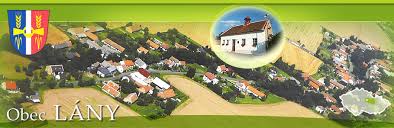 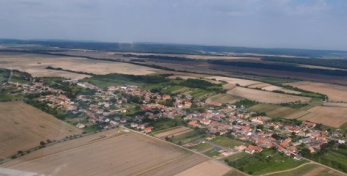 Mšec                                Řevničov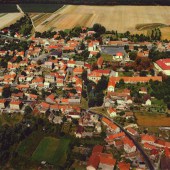 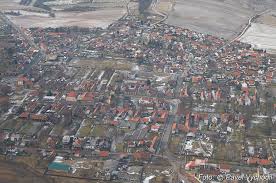 Rynholec                         Nové Strašecí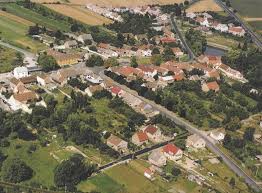 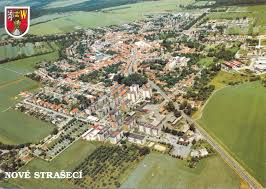 Mšecké Žehrovice         Kněževes  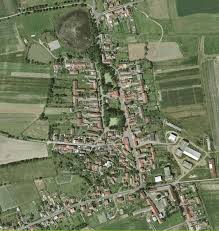 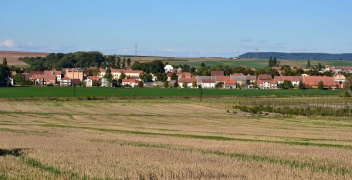 Křivoklát                         Čistá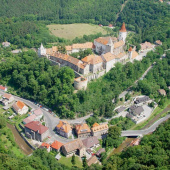 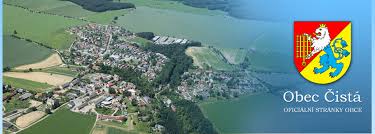 Roztoky                           Jesenice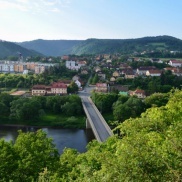 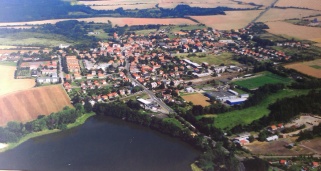 Ruda                                 Kačice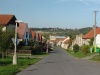 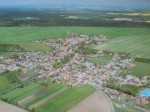 KONTAKTY:			      Telefon: 313 574 085                             Mobil: 731 704 335Sídlo: Čsl. Armády 1166, Nové Strašecí E-mail: pecovatelskasluzba@novestraseci.czwww.novestraseci.cz Provozní doba: Denně od 7,00 hod do 19,00 hod(návštěvy hlaste, prosím, předem na výše uvedených telefonních číslech)    OKRESNÍ PEČOVATELSKÁ SLUŽBA NOVÉ STRAŠECÍ o.p.s.poskytovatel sociálních služeb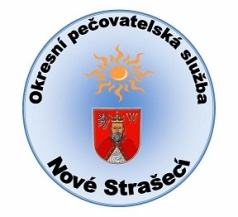 Čsl. armády 1166271 01 Nové StrašecíKontakty:313 574 085, 731 704 335pecovatelskasluzba@novestraseci.czwww.novestraseci.cz                                                                  ZÁKLADNÍ INFORMACEPotřebujete pomoci s úklidem domácnosti? Potřebujete pomoci nakoupit? Potřebujete zajistit dovoz obědů? Potřebujete pomoci při koupeli?Cítíte se sami a rádi byste společnost? Zajistíme pochůzky různého typu. Kontaktujte nás! Okresní pečovatelská služba Nové Strašecí         o. p. s. je terénní sociální služba, která poskytuje péči a podporu uživatelům v jejich domácím prostředí. Cílem této služby je poskytovat služby tak, aby klienti mohli co nejdéle setrvat ve svém přirozeném prostředí, mezi nejbližšími a přáteli, podporovat je v soběstačnosti a samostatnosti. Cílová skupina uživatelů:osoby s chronickým onemocněnímosoby s tělesným postiženímosoby se zdravotním postiženímrodiny s dětmiseniořiVěková struktura:od 1 roku a výše CENÍK POSKYTOVANÝCH SLUŽEBpomoc při zvládání běžných úkonů péče o vl. osobua) pomoc a podpora při podávání jídla a pitíb) pomoc při oblékání a svlékání včetně speciálníchpomůcekc) pomoc při prostorové orientaci, samostatném pohybuve vnitřním prostorud) pomoc při přesunu na lůžko nebo vozíkpomoc při osobní hygieně a) pomoc při úkonech osobní hygienyb) pomoc při základní péči o vlasy a nehtyc) pomoc při použití WCposkytnutí stravy nebo pomoc při zajištění stravya) dovoz nebo donáška jídla *(20 až 25,-Kč/úkon)b) pomoc při přípravě jídla a pitíc) příprava a podání jídla a pitípomoc při zajištění chodu domácnostia) běžný úklid a údržba domácnostib) údržba domácích spotřebičůc) pomoc při zajištění velkého úklidu domácnostid) donáška vodye) topení v kamnech včetně donášky a přípravy topivaf) běžné nákupy a pochůzkyg) velký - týdenní nákup *(160,-Kč/úkon)h) praní a žehlení osobního a ložního prádla *(90,-Kč/kg)Cena služeb je 150,- Kč/hod.Pečovatelská služba se poskytuje bez úhrady:a) rodinám se 3 nebo více dětí, a to do 4 let jejich věku,b) účastníkům odboje,c) účastníkům rehabilitace podle z č. 119/1990 Sb., o soudní rehabilitaci,d) osobám zařazených v táboře nucených prací, v pracovním útvaru, anebo ve vojenském táboře či v centralizačním klášteře,e) pozůstalým manželům/kám po osobách uvedených v písmenech b) až d) starším 70 let.*Informace o těchto osobách blíže specifikuje ředitelka OPS.Do úhrad se započítává skutečně spotřebovaný čas, (skutečně strávená doba u klienta, a to včetně cesty tam i zpět. Úkony označené * jsou účtovány dle váhy (kg), či jednorázově za úkon).Fakultativní činnosti OPS neposkytuje.DŮM S PEČOVATELSKOU SLUŽBOU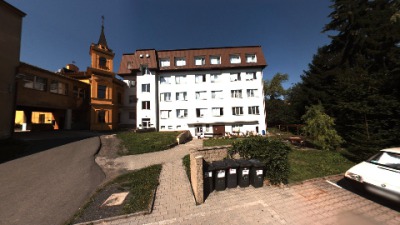 Dům s pečovatelskou službou (DPS)                 je objektem města Nové Strašecí a o jeho přidělení rozhoduje rada města.Byty v domech s pečovatelskou službou jsou určeny především občanům, u kterých lze předpokládat, že budou potřebovat pečovatelskou službu. Žadatelé musí pobírat starobní důchod nebo jím byla přiznána plná invalidita s nárokem na výplatu důchodu.  S ohledem na svůj zdravotní stav nepotřebují komplexní péči a jsou schopni vést poměrně samostatný život. Bydlení v DPS má klidnější charakter, než je tomu v běžné zástavbě. Je zde zajištěn úklid společných prostor. Obyvatelé DPS jsou si blízcí věkem. Samozřejmostí je přítomnost pečovatelky. Snahou je, aby obyvatelé DPS co nejdéle setrvali ve svých bytech bez nutnosti stěhovat se do zařízení s komplexní péčí, což jsou zařízení ústavní a mají již jiný charakter bydlení.